Patenschaftsformular des Tierfreund Deuschls Hof 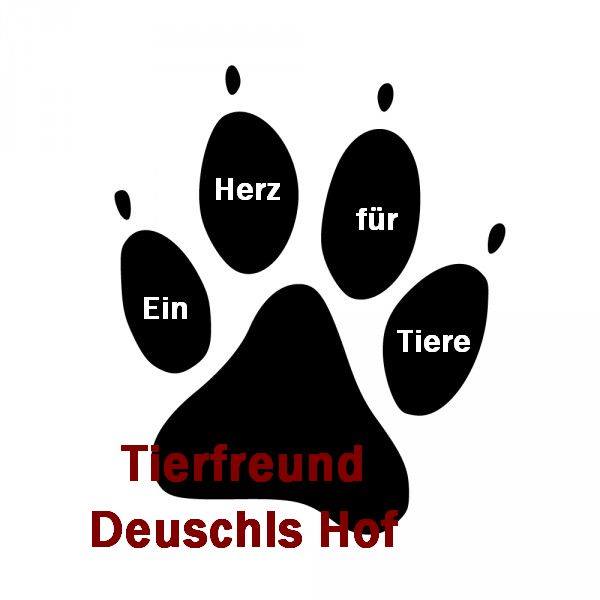 Hiermit bestätige ich, dass ich ________________________ eine Patenschaft für das                                                                                      NameTier  ______________ übernehme. Die Patenschaft übernehme ich vom             Name des Tiers____________  bis zum  _____________ /  bis auf Widerruf. Datum 			                Datum								Ich spende monatlich einen Betrag von   5 Euro10 Euro 20 Euro50 Euro________Meine Kontaktdaten: (Teilen Sie uns bitte Änderungen rechtzeitig mit)Name: ________________________________________________________________Adresse:_______________________________________________________________Telefonnummer: _________________________________________________________E-Mail-Adresse:__________________________________________________________Newsletter:Ich möchte per E-Mail über aktuelle Geschehen auf dem Hof informiert werden.  Ja  Nein _____________________						_____________________Unterschrift Pate								Unterschrift Tierfreund Deuschls Hof Wir und unsere Tiere bedanken uns ganz herzlich für Ihre Unterstützung! 